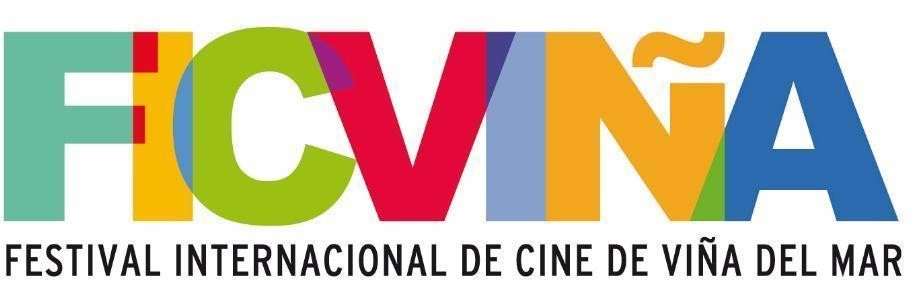 BASES 202436° FICVIÑA Festival Internacional de Cine de Viña del Mar1. OBJETIVOS DEL FESTIVALEl Festival Internacional de Cine de Viña del Mar, FICVIÑA, fiel al postulado de sus fundadores, desde 1967 es instancia de encuentro de la creación cinematográfica latinoamericana y es con ese objetivo que:Reconoce las trayectorias de destacados(as) autores(as) del cine latinoamericano.Es punto de discusión y debate de las temáticas del cine latinoamericano, contribuyendo a su promoción y desarrollo.Promueve nuevas cinematografías que impulsan y hacen visibles transformaciones culturales y sociales.Forma públicos en cine latinoamericano con perspectiva crítica.Privilegia la calidad de las obras en concurso, en todas sus competencias.2.-FECHA DEL FESTIVALLa versión 36 FICVIÑA Festival Internacional de Cine de Viña del Mar 2024 se realizará entre el lunes 25 y sábado 30 de noviembre 20243. REQUISITOS DE PARTICIPACION EN COMPETENCIAS Podrá participar cualquier obra latinoamericana, para las categorías de Largometraje de Ficción, Largometraje Documental y Cortometrajes y Nacionales para las categorías de “Competencia Nacional de Largometraje”, y “Miradas al territorio”. Todas deben considerar el NO haber participado antes de la Competencia en FICVIÑA, en versiones realizadas en los años 2022 y 2023.4. CATEGORÍAS EN COMPETENCIA4.1.-Competencia LATINOAMERICANA DE LARGOMETRAJE FICCIÓN: Para obras de FICCIÓN, habladas o subtituladas al español, que posean una duración mínima de 60 minutos y que NO hayan sido estrenadas comercialmente en Chile.4.2.-Competencia LATINOAMERICANA   DE   LARGOMETRAJE   DOCUMENTAL:   Para   obras   de DOCUMENTAL, habladas o subtituladas al español, que posean una duración mínima de 60 minutos y  que NO hayan sido estrenadas comercialmente en Chile.4.3.- Competencia Nacional de LARGOMETRAJES: Para obras chilenas de FICCIÓN y DOCUMENTAL, que posean una duración mínima de 60 minutos y que NO hayan sido estrenadas comercialmente en Chile.4.4.-Competencia de OJO LATINOAMERICANO: Para cortometrajes de ficción, documental y animación habladas o subtituladas al español, que posean una duración máxima de 30 minutos y que NO hayan sido estrenadas comercialmente en Chile. Pueden participar de esta categoría obras independientes o de escuelas de cine y audiovisual latinoamericanas. 4.5.- Competencia MIRADAS AL TERRITORIO: Exclusivo para obras chilenas, largometrajes, mediometrajes y cortometrajes de ficción, documental y animación, producidas en regiones distintas a la Metropolitana en Chile. En particular se destacan aquellas obras que evidencian en su puesta en escena el territorio donde están contextualizadas.4.6. -FICVIÑA SCD 2024 -COMPETENCIA MEJOR MÚSICA NACIONAL DE LARGOMETRAJE DE FICCION Y DOCUMENTAL CHILENO.*Convocatoria Especial para películas chilenas estrenadas en el año. Auspicia SCD (Sociedad Chilena del derecho de autor) Consultas a: musicadepeliculaficvina@gmail.com5. COMPETENCIAS ESPECIALES5.1.-FICVIÑA INDUSTRIA: FICVIÑA CONSTRUYE 2024*Convocatoria Especial. Las condiciones y fechas de participación de esta categoría serán publicadas en la página oficial del Festival:  www.cinevina.cl . Consultas a Industria.ficvina23@gmail.com5.2.-FICVIÑA INDUSTRIA MESAS DE NEGOCIOS 2024: Las condiciones y fechas de participación de esta categoría serán publicadas en la página oficial del Festival:  www.cinevina.cl . Consultas a Industria.ficvina23@gmail.com6. PROCESO DE POSTULACION A SELECCIÓN 2024Todos los postulantes a la preselección de la presente convocatoria deberán enviar sus obras, con fecha máxima 4 de agosto 2024, plazo irrevocable.Las modalidades de inscripción serán vía plataforma virtual para la etapa de preselección 2024:FESTHOME: Envío a través del portal www.festhome.com.Para los participantes que prefieran la modalidad de esta plataforma encontrarán las tarifas dentro del sitio y cuyo valor de este servicio deberá ser costeado por cada participante.CORREO:*Envío de ficha de postulación y link de visualización de la obra a programacion.ficvina@uv.clTodas las obras postulantes a cualquiera de las competencias pasarán a un proceso de preselección realizado por equipo de curadores(as) del festival.Los trailers y extractos de las películas seleccionadas, podrán ser exhibidos en el Canal YouTube, Redes y sitio web de FICVIÑA y Escuela de Cine Universidad de Valparaíso, sólo para efectos promocionales.Al firmar la ficha de inscripción, los postulantes aceptan todos los puntos de estas bases. Los trabajos podrán ser utilizados en actividades de promoción del festival, antes, durante y una vez finalizado el mismo. Queda establecido que estas actividades son sólo de promoción.Cualquier otro punto que no esté señalado en las bases será resuelto por la Comisión organizadora del Festival. 7.- PROCESO PARA OBRAS SELECCIONADASLos resultados de las películas seleccionadas para la competencia oficial 2024 serán notificadas vía correo electrónico a cada representante de cada película entre el 2 y 16 de septiembre, siendo obligatoria la confirmación de recepción de la información a más tardar el 23 de septiembre 2024.Si no es confirmada la recepción de la información, la organizaciónn de FICVIÑA tendrá plena libertad de escoger otra película en reemplazo.Estos resultados serán publicados oficialmente por la organización de FICVIÑA en una fecha a confirmar.-FORMATOS DE EXHIBICIÓN:Competencia Latinoamericana de Largometrajes Ficción: 		Formato DCP Competencia Latinoamericana de Largometrajes Documental: 	Formato DCPCompetencia Nacional de Largometrajes: 				Formato DCPCompetencia Latinoamericana Cortometrajes “Ojo Latinoamericano”: DCP o archivo en Quicktime, Mp4 (MPEG4-AVC / H.264)Competencia Nacional  “Miradas al territorio”: DCP o archivo en Quicktime,  Mp4 (MPEG4-AVC / H.264)*Importante: Toda obra en selección debe incluir subtítulos, si no está hablada en castellano.8. ENVÍOTodos los postulantes SELECCIONADOS en la competencia oficial deberán enviar sus obras hasta el 30 de septiembre 2024 con el siguiente material:a.-Copia de exhibición de acuerdo con la categoría que postulab.-Link de tráiler o teaser promocional.c.-Pressbook (Antecedente voluntario).e.-Screening obligatorio para uso interno del festival.f.- Sinopsis de 800 caracteres (no palabras). g.- Ficha técnica para catálogo oficial:DirectorGéneroAñoPaísDuraciónGuiónCasa ProductoraProducciónDirección de FotografíaDirección de ArteEdición/MontajeSonidoElencoContactoRedes Sociales5 Fotografías en alta calidad de la películaAdemás, se requiere información de director(a) (nombre y apellidos, nacionalidad, ocupación profesional y una reseña de máximo 500 caracteres de extensión máxima en la cual se indiquen estudios, trabajos más relevantes y premios si corresponde. Sumado a una fotografía suya en alta resolución).*Las decisiones editoriales del catálogo son de exclusiva responsabilidad del equipo FICVIÑA 2024.h.-Si el material no fuese recibido hasta la fecha estipulada, la organización se reserva el derecho de eliminar la película de competencia.i. Para los casos de Competencias de Largometrajes en formato DCP, se solicita que los materiales para exhibición deben ser enviados con las medidas necesarias para proteger su contenido y asegurar una buena caja de protección para su transporteNOTA:Los gastos de envío de las obras, para la Selección Oficial serán de completa responsabilidad del inscriptor. Para las obras seleccionadas en formato DCP, el envío podrá ser a través de la Valija Diplomática de la Cancillería del Gobierno de Chile y/o a través de empresa de correos específica. Cualquier situación distinta a las nombradas, será de cargo del inscriptor.Seguros:El Festival no se responsabilizará por los daños o pérdidas ocurridas durante el traslado de las copias. En caso de daño grave o pérdida durante el desarrollo del evento y mientras esté en su poder, la organización responderá por el costo de reposición de la copia.Devolución:El material de exhibición podrá ser retornado una vez finalizado el certamen, esto se refiere a que las copias serán devueltas personalmente a los representantes de cada filme que asistan al festival. En el caso de que no se encuentre presente ningún representante de la película en el certamen, él o la empresa distribuidora deberán costear los gastos de Courier e impuestos aduaneros y no será responsabilidad de la organización del festival.Importante: La organizaciónn de FICVIÑA pedirá a cada distribuidora o productora una dirección a la cual realizar la devolución de las películas. Una vez finalizado el certamen se dará de plazo máximo de un mes para recibir esta información y hacer la devolución del material. Si no se recibe la información pasada este tiempo, el festival no se hace responsable de la gestión para devolución.*A las películas seleccionadas y ganadoras de cada categoría se les enviará la gráfica de los palmares del FICVIÑA 2022 para que puedan integrar y mención de su participación del Festival en sus respectivos materiales de difusión, créditos de la obra, etc.9. PARTICIPACIÓNLas obras seleccionadas serán exhibidas durante la celebración del 36° Festival en la ciudad de Viña del Mar 2024, desde el lunes 25 al sábado 30 de noviembre 2024, de acuerdo con la programación que se determinará una vez conocidos los veredictos de los curadores de preselección.10. PREMIACIÓNLos Jurados para las distintas categorías serán personas vinculadas al mundo del cine y el audiovisual o vinculados a la cultura tanto nacional como internacional, los que estarán inhabilitados para postular obras al certamen.Los Jurados de cada categoría emitirán un fallo INAPELABLE, otorgando los premios que se indican, simbolizados en el nuevo PAOA como máximo galardón del Festival Internacional de Cine de Viña, además de Galvanos institucionales otorgados por la Ilustre Municipalidad de Viña del Mar y la Universidad de Valparaíso.10.1-Competencia Latinoamericana de LARGOMETRAJE FICCIÓNLa competencia latinoamericana de largometrajes de ficción opta a los siguientes premios:Mejor largometraje: PAOA, Galardón Oficial del Festival Internacional de Cine de Viña del Mar, y el equivalente en dólares americanos a tres millones y medio de pesos chilenos, otorgado por la Ilustre Municipalidad de Viña del MarMejor director: Premio otorgado por la Universidad de Valparaíso, consistente en un Galvano UV y el equivalente en dólares americanos a un millón de pesos chilenos.Mención Especial “Competencia Latinoamericana de Largometraje Ficción”: Diploma de reconocimiento.Premio  crítica especializada: Diploma de reconocimiento. 10.2-Competencia Latinoamericana de LARGOMETRAJE DOCUMENTALLa competencia latinoamericana de largometrajes documentales opta a los siguientes premios:Mejor largometraje: PAOA, Galardón Oficial del Festival Internacional de Cine de Viña del Mar y el equivalente en dólares americanos a dos millones y medio de pesos chilenos, otorgado por la Ilustre Municipalidad de Viña del Mar.Mejor director: Premio otorgado por la Universidad de Valparaíso, consistente en un Galvano UV y el equivalente en dólares americanos a un millón de pesos chilenos.Mención Especial: “Competencia Latinoamericana de Largometraje Documental”: Diploma de reconocimiento.10.3.- Competencia Nacional de LARGOMETRAJES (Ficción y Documental)La competencia nacional de largometrajes opta a los siguientes premios:Mejor largometraje: PAOA, Galardón Oficial del Festival Internacional de Cine de Viña del Mar y el equivalente en dólares americanos a 1 millón y medio de pesos chilenos, otorgado por la Ilustre Municipalidad de Viña del Mar.Mención Especial: “Competencia Nacional Largometrajes”: Diploma de reconocimiento.10.4.-Premio del público:Se entregará mediante votación a una de las 3 categorías de largometrajes, Ficción o Documental Latinoamericano y Largometraje Nacional consistente en un Galvano institucional.10.5-Competencia de CORTOMETRAJES “OJO LATINOAMERICANO”.La competencia latinoamericana de cortometrajes “OJO LATINOAMERICANO” opta a los siguientes premios:1.-Mejor cortometraje. PAOA, Galardón Oficial del Festival Internacional de Cine de Viña del Mar y un galvano otorgado por la Ilustre Municipalidad de Viña del Mar.2.-Mención Especial Competencia de Cortometrajes “OJO LATINOAMERICANO”: Diploma de reconocimiento.10.6-Competencia MIRADAS AL TERRITORIO (Obras regionales distintas a la Región Metropolitana de Chile).La Competencia regional opta por los siguientes premios:Premio “Mejor Obra miradas al territorio”: PAOA, Galardón Oficial del Festival Internacional de Cine de Viña del Mar, otorgado por la Ilustre Municipalidad de Viña del Mar.Premio “Mención especial Obra miradas al territorio”: Diploma de reconocimiento.Notas:La Dirección del Festival establece que los Jurados de cualquier Categoría NO podrán declarar DESIERTO ninguno de los premios antes citados.Si el o los(as) ganadores(as) que obtienen premios en dinero no se encuentran presentes en la premiación de FICVIÑA, se le enviará el monto correspondiente a la categoría por correo certificado, descontando del valor del premio las comisiones de transferencia.ACEPTACIÓN DE LAS BASESAl inscribir su obra en este Festival, los realizadores autorizan el uso de las obras seleccionadas en televisión (extracto) o en cualquier otro circuito con la única finalidad de promover el evento.Con el envío de la Ficha de Inscripción, con todos los datos solicitados, quien realice dicha inscripción estará aceptando participar en el Festival en las condiciones establecidas en estas BASES.Las películas seleccionadas, una vez confirmada su participación en la Competencia Oficial FICVIÑA, NO podrán retractarse bajo ningún punto de vista de la versión 2024 del certamen.Las obras de la categoría de cortometrajes “Ojo latinoamericano” y categoría Miradas al territorio” seleccionadas en versión 2024, podrán ser exhibidos en instancias de extensión y formación de públicos FICVIÑA como funciones especiales a instituciones educacionales públicas de Chile sin fines de lucro y en funciones del ciclo de formación de público FICVIÑA 2024-2025. Todas estas funciones son de carácter gratuito y serán informadas previamente a los respectivos (as) productores(as) de cada cortometraje.36°FICVIÑA 2024 se reserva el derecho de tomar cualquier decisión que se estime pertinente ante cualquier caso no previsto en estas bases, ya sea que un(a) postulante, pre-seleccionado(a) o seleccionado(a) se vea comprometido(a) en alguna acusaciónn de vulneraciónn de derechos y códigos éticos y/o infracción legal que perjudique el nombre del festival.12. CRÉDITOS INSTITUCIONALES ORGANIZATIVOSOrganiza: Ilustre Municipalidad de Viña del Mar, Chile.Co-organiza: Universidad de Valparaíso, Chile.13. SITIO WEB OFICIAL FICVIÑA 2024www.ficvina.cl